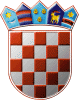 	REPUBLIKA HRVATSKA	ŽUPANIJSKO IZBORNO POVJERENSTVO	ZAGREBAČKE ŽUPANIJEKLASA: 013-03/19-01/04URBROJ: 238/1-01-19-24ZAGREB, 09.04.2019.Na temelju članka 32. i 33. Zakona o izboru članova u Europski parlament iz Republike Hrvatske ("Narodne novine",broj 92/10., 23/13. i 143/13.), Županijsko izborno povjerenstvo ZAGREBAČKE ŽUPANIJE , na sjednici održanoj 09.04.2019. donijelo jeRJEŠENJEo određivanju biračkih mjestaNA PODRUČJU OPĆINE LUKANa području Općine LUKA određuju se biračka mjestaPREDSJEDNICA ŽUPANIJSKOG IZBORNOG PROVJERENSTVA ZAGREBAČKE ŽUPANIJEŽELJKA BREGEŠ1. Biračko mjesto broj                                              1.BIRAČKO MJESTO BROJ 1. LUKA-ŽEJINCIOSNOVNA ŠKOLA LUKA, LUKA, TRG SVETOG ROKA 3na kojem će glasovati birači s prebivalištem uLUKA: GAJEVA ULICA, I ODVOJAK LUKAČI, I ODVOJAK ULICE ANDRIJE MAJDAKA, II ODVOJAK LUKAČI, II ODVOJAK ULICE ANDRIJE MAJDAKA, III ODVOJAK ULICE ANDRIJE MAJDAKA, IZLETNIČKI PUT I, IZLETNIČKI PUT II, LUČKA CESTA, LUKAČI, ODVOJAK GAJEVE ULICE I, ODVOJAK GAJEVE ULICE II, POĐUNĐEK, POLUKRUŽNA ULICA, POSAVCI, SUKSEROV BRIJEG, TRG SV. ROKA, TRUPCI, ULICA ANDRIJE MAJDAKA, ULICA DR. FRANJE TUĐMANA, ULICA DUBRAVKA OŽEGOVIĆA 1-3 (NEPARNI), 4-24 (PARNI), USKA ULICA, ZAGORSKA CESTA, ZAGORSKE MAGISTRALE, ZAPREŠIĆKI ODVOJAK, ZELENA ULICA, ŽEJINCI: BREGOVITA ULICA, BREGOVITA ULICA I ODVOJAK, BREZJE, GORANOVA ULICA, I ODVOJAK GORANOVE ULICE, I ODVOJAK MIHANOVIĆEVE ULICE, MIHANOVIĆEVA UL., OMLADINSKA ULICA, PUŠLJEVA ULICA, RADNIČKA ULICA, TUĐMANI, ULICA NIKOLE TESLE, VADINSKA ULICA, ZAGORSKA CESTA, ZAGORSKI ODVOJAK, ZAGREBAČKA ULICA2. Biračko mjesto broj                                              2.BIRAČKO MJESTO BROJ 2. KRAJSKA VES-PLUSKA-VADINAOSNOVNA ŠKOLA LUKA, LUKA, TRG SVETOG ROKA 3na kojem će glasovati birači s prebivalištem uKRAJSKA VES: I ODVOJAK KRAJSKA ULICE, II ODVOJAK KRAJSKE ULICE, IV ODVOJAK KRAJSKE ULICE, KRAJSKA ULICA, ULICA ANDRIJE MAJDAKA, ULICA DUBRAVKA OŽEGOVIĆA 7-19 (NEPARNI), 26-48 (PARNI), PLUSKA: BOROŠAKI, HERENDIĆI, II ODVOJAK ULICE JOSIPA KOLARA, III ODVOJAK KRAJSKE ULICE, KOVAČIĆI, KOZJAK, RIHTERI, ULICA BRANKA MASNJAKA, ULICA DUBRAVKA OŽEGOVIĆA 50, ULICA JOSIPA KOLARA, ULICA NIKOLE HALPERA, VADINA: BUKVIĆI, I ODVOJAK KOSOVIĆI, I ODVOJAK VADINSKE ULICE, II ODVOJAK VADINSKE ULICE, III ODVOJAK VADINSKE ULICE, KOSOVIĆI, KRAJSKA ULICA, ULICA ANDRIJE PETEKA, ULICA NIKOLE HALPERA, V ODVOJAK KRAJSKE ULICE, VADINSKA ULICA, VI ODVOJAK KRAJSKE ULICE, ZELENGAJ